US History Study GuideMT 2 Industrialization and Immigration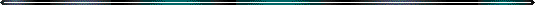  What were the reasons that political machines were able to grab power in the late 1800’s?Why did so many immigrants support the political machines?Improved innovations (new ideas and inventions) in production helped spur the advancement of ___________________________ in the USThe completion of the transcontinental RR across the US impacted the US how?With the transcontinental RR going from coast to coast bring large numbers of people west, what was effectively ended by the early 1900’s?What caused Social Gospel places like Hull House to be necessary during the Gilded Age?  Who was the founder?Which President was most known for passing Acts that preserved natural areas of the US in their natural state forever?Why was the Pure Food and Drug Act passed?  What was it supposed to protect?What amendments were passed by the Progressives?Laws regulating food and drugs were passed by what group of people?What were the progressives trying to accomplish by passing recall, referendum, initiative, and direct election of senators?Whose photographs and essays about immigrant life in tenements helped bring about better living conditions for the immigrants?What effect did the fire at the Triangle Shirtwaist factory have on the workplace?Why was there a movement of the middle class to clean up the government and pass laws to regulate businesses?What did Political Machines offer to people who moved into the cities?What change occurred due to the 17th Amendment?  18th?  19th?What factors allowed America to industrialize in the late 1800’s?Possible essay prompts: Examine the economic development of the US after the Civil War.  How did we become an industrial power, gain from trade, how did our physical geography play a role in industrializing? Analyze the impact of the Progressive movement.  Why did it happen?  What did they want?  What did they accomplish?  Does it still impact us today?